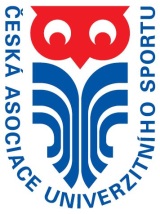 Akademické mistrovství ČR v nohejbalu trojic a dvojicPořadatel: 	Česká asociace univerzitního sportu Realizátor:	Univerzita Pardubice Místo konání soutěže: Kurty TJ Dynamo Pardubice, z. s. , Cihelna 159, Pardubice Termín soutěže: 17.6. 2021Ředitel soutěže: Mgr. Petr Filip, 606 213 774, petr.filip@upce.cz  Přihlášky: 	do 10. 6. 2021Podmínky soutěže: Soutěž je určena pro studenty vysokých škol v ČR a studenty VOŠ. Předpis: 	Soutěží se dle platných pravidel nohejbalu, soutěžního řádu a ustanovení tohoto rozpisu. Soutěž je vypsána pro dvojice a trojice. Trojici tvoří max. 5 hráčů; dvojici tvoří max. 3 hráči. Hraje se na venkovních antukových kurtech. Systém soutěže: Bude zvolen podle počtu přihlášených účastníků. Časový harmonogram: Bude upřesněn podle počtu přihlášených Prezence závodníků: V místě konání soutěže na sportovišti. Vedoucí družstva předloží soupisku hráčů potvrzenou vysílající složkou. Vyhlášení vítězů: Po skončení soutěže. Námitky: 	Do 15 minut po skončení soutěže řediteli soutěže s vkladem 100,-Kč. Další pokyny/ informace: Podmínkou startu jsou jednotné dresy.Turnaj se bude konat za dodržení vládních hygienických nařízení. V případě zhoršení pandemie Covid-19 bude turnaj zrušen. Mgr. Petr Filip, ředitel soutěže 	Mgr. Jan Němec	vedoucí KTS Univerzity Pardubice 